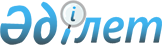 Об утверждении государственного образовательного заказа на дошкольное воспитание и обучение, размера родительской платы на 2019 годПостановление акимата Коргалжынского района Акмолинской области от 27 мая 2019 года № А-5/101. Зарегистрировано Департаментом юстиции Акмолинской области 29 мая 2019 года № 7215
      В соответствии с подпунктом 8-1) пункта 4 статьи 6 Закона Республики Казахстан от 27 июля 2007 года "Об образовании", акимат Коргалжынского района ПОСТАНОВЛЯЕТ:
      1. Утвердить прилагаемый государственный образовательный заказ на дошкольное воспитание и обучение, размер родительской платы на 2019 год.
      2. Контроль за исполнением настоящего постановления возложить на заместителя акима Коргалжынского района М.Амангельдинова.
      3. Настоящее постановление вступает в силу со дня государственной регистрации в Департаменте юстиции Акмолинской области, вводится в действие со дня официального опубликования и распространятся на правоотношения, возникшие с 1 января 2019 года. Государственный образовательный заказ на дошкольное воспитание и обучение, размер родительской платы на 2019 год
      ГУ – государственное учреждение
					© 2012. РГП на ПХВ «Институт законодательства и правовой информации Республики Казахстан» Министерства юстиции Республики Казахстан
				
      Аким Коргалжынского района

Б.Жанбаев
Утвержден
постановлением акимата
Коргалжынского района
от 27 мая 2019 года
№ А-5/101
№
Вид дошкольной организации образования
Количество воспитанников организаций дошкольного воспитания и обучения
Количество воспитанников организаций дошкольного воспитания и обучения
Средняя стоимость расходов на одного воспитанника в месяц (тенге)
Средняя стоимость расходов на одного воспитанника в месяц (тенге)
Размер родительской платы в дошкольных организациях образования в месяц (тенге)
Размер родительской платы в дошкольных организациях образования в месяц (тенге)
№
Вид дошкольной организации образования
государственный
частный
государственный
частный
государственный
частный
1
 Детский сад
140
120
29 960,5
31 663,5
4000
6000
2
Мини-центр "Қарлығаш" при ГУ "Средняя школа имени Актана Толеубаева" отдела образования Коргалжынского района
40
0
28 900
0
4000
0
3
Мини-центр "Ботақан" при ГУ "Сабындинская средняя школа имени Усенова" отдела образования Коргалжынского района
40
0
28 900
0
4000
0
4
Мини-центр "Балапан" при ГУ "Арыктинская средняя школа" отдела образования Коргалжынского района
45
0
28 900
0
4000
0
5
Мини-центр "Ақ тиін" при ГУ "Амангельдинская средняя школа" отдела образования Коргалжынского района
20
00
28 900
0
4000
0
6
Мини-центр "Балбұлақ" при ГУ "Кенбидаикская средняя школа" отдела образования Коргалжынского района
30
0
28 900
0
4000
0000 0
7
Мини-центр "Айгөлек" при ГУ "Средняя школа имени Шокана Уалиханова" отдела образования Коргалжынского района
30
0
28 900
0
4000
0
8
Мини-центр "Балбөбек" при ГУ "Кзылтуская средняя школа" отдела образования Коргалжынского района
30
0
28 900
0
3000
0
9
Мини-центр "Балбұлақ" при ГУ "Шалкарская основная школа" отдела образования Коргалжынского района
25
0000 0
28 900
0
4000
0
10
Мини-центр "Әсем" при ГУ "Майшукурская основная школа" отдела образования Коргалжынского района
15
0
28 900
0
2500
0
11
Мини-центр "Толағай" при ГУ "Уялинская основная школа" отдела образования Коргалжынского района
15
0
28 900
0
3000
0
12
Мини-центр "Бота" при ГУ "Жумайская основная школа" отдела образования Коргалжынского района
10
0
28 900
0
4000
0